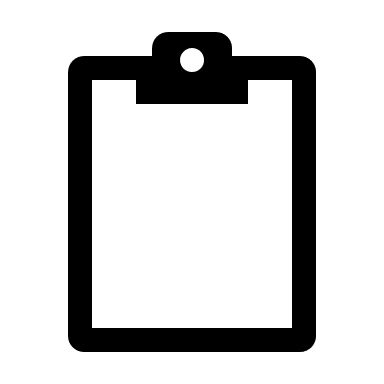 基本情報Web配信に関する情報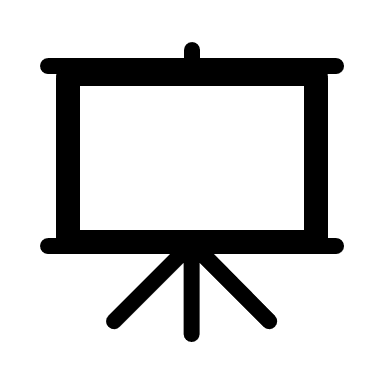 ※1か月前に業者とのオンライン打合せが必要となります。オプション(別途料金)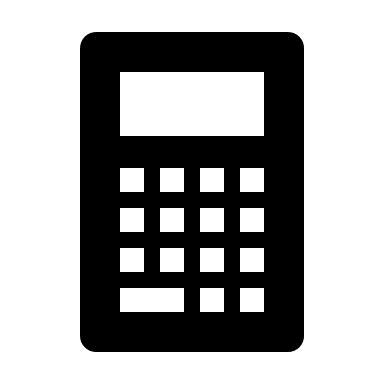 パックに含まれるもの(参考)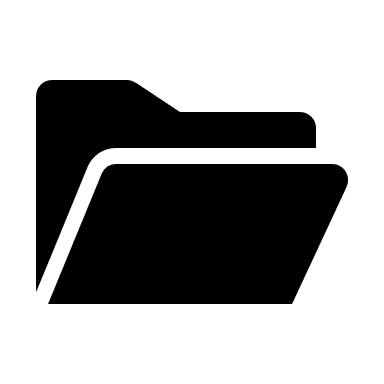 ＜録音・録画＞＜リハーサル＞◆web配信会場のみ・配信オペレーター1名・配信用パソコン・AVスイッチャー・リモートカメラ・運営用ディスプレイ(小)・コンバーター　・マイク(1本)・ケーブル類・運搬費◆ハイブリッド・配信オペレーター2名・配信用パソコン・AVミキサー・業務用カメラ（1台）・運営用ディスプレイ(小)・コンバーター・マイク(４本)・パワーアンプ・モニタースピーカー・ケーブル類・運搬費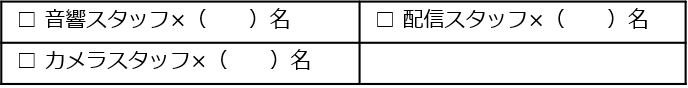 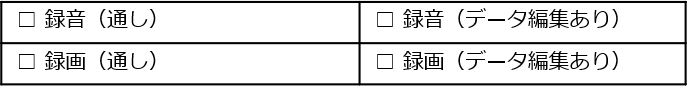 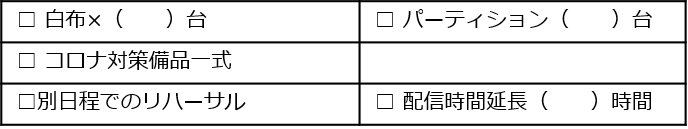 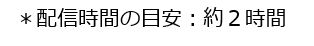 貴社・貴団体名部署名担当者名TEL／FAXE-mail日　　時　 ：～　 ：～配信時間：～：：～：配信の種類（　　）（　　）発信者の人数（　　）名（　　）名聴講者の人数Web聴講者数（　　）名　会場内聴講者数（　　）名配信アプリケーション事前登録フォームの設定配信機材の確認・カメラ台数（  ）台　※カメラアングルは動かすことが可能です。・使用マイク本数（  ）本・カメラ台数（  ）台　※カメラアングルは動かすことが可能です。・使用マイク本数（  ）本＜その他　ご要望などがございましたらご記入ください＞＜その他　ご要望などがございましたらご記入ください＞＜その他　ご要望などがございましたらご記入ください＞打合せ希望日（ZOOM）第１希望日：　:～第２希望日：　:～第３希望日：　:～録音（通し）録音（データ編集あり）録画（通し）録画（データ編集あり）当日でのリハーサル別日程でのリハーサル